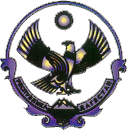 А Д М И Н И С Т Р А Ц И ЯМУНИЦИПАЛЬНОГО РАЙОНА «СЕРГОКАЛИНСКИЙ РАЙОН» РЕСПУБЛИКИ ДАГЕСТАНул.317 Стрелковой дивизии, д.9, Сергокала, 368510,E.mail  sergokala_ru@mail.ru тел/факс: (230) 2-33-40, 2-32-84ОКПО 04047027, ОГРН 1020502335040, ИНН/КПП 0527001634/052701001П О С Т А Н О В Л Е Н И Е№87           					                                    от 15.04.2016г.О порядке сообщения лицами, замещающими муниципальные должности о возникновении личной заинтересованности при исполнении должностных обязанностей, которая приводит или может привести к конфликту интересов в администрации МР «Сергокалинский район»		Во исполнения подпункта «б» пункта 5 Указа Главы Республики  Дагестан  от 9 марта 2016 г. N 58 " О порядке сообщения лицами, замещающими отдельные государственные должности Республики Дагестан, должности государственной гражданской службы Республики Дагестан, и иными лицами о возникновении личной заинтересованности при исполнении должностных обязанностей, которая приводит или может привести к конфликту интересов"  Администрация МР «Сергокалинский район»  Постановляет:Утвердить прилагаемое Положение о порядке сообщения лицами, замещающими муниципальные должности о возникновении личной заинтересованности при исполнении должностных обязанностей, которая приводит или может привести к конфликту интересов в администрации МР «Сергокалинский район».Начальнику юридического отдела администрации МР «Сергокалинский район» Х.Х.Камбулатову обеспечить ознакомление под роспись с настоящим постановлением муниципальных служащих администрации МР «Сергокалинский район».  Опубликовать  настоящее постановление в районной газете «К Изобилию» и разместить на официальном сайте Администрации МР.Контроль за  исполнением настоящего постановления оставляю за собой.                       Глава 	      М.ОмаровУТВЕРЖДЕНПостановлением администрацииМР «Сергокалинский район»№ __от __.04.2016г. Положениео порядке сообщения лицами, замещающими муниципальные должности о возникновении личной заинтересованности при исполнении должностных обязанностей, которая приводит или может привести к конфликту интересов в администрации МР «Сергокалинский район»Настоящим Положением определяется порядок сообщения лицами, замещающими муниципальные должности о возникновении личной заинтересованности при исполнении должностных обязанностей, которая приводит или может привести к конфликту интересов.Лица, замещающие муниципальные должности в администрации МР «Сергокалинский район», указанные в пункте 3 настоящего Положения, обязаны в соответствии с законодательством Российской Федерации о противодействии коррупции сообщать о возникновении личной заинтересованности при исполнении должностных обязанностей, которая приводит или может привести к конфликту интересов, а также принимать меры по предотвращению или урегулированию конфликта интересов.Сообщение оформляется в письменной форме в виде уведомления о возникновении личной заинтересованности при исполнении должностных обязанностей, которая приводит или может привести к конфликту интересов (далее - уведомление).Муниципальные служащие, которые входят в Реестр коррупциогенных должностей муниципальной службы администрации МР «Сергокалинский район», а также лица, замещающие должности, назначение на которые и освобождение от которых осуществляются Главой МР «Сергокалинский район», направляют Главе МР «Сергокалинский район» уведомление, составленное по форме согласно приложению N 1.Уведомление рассматривает лично Глава МР «Сергокалинский район».Уведомления, направляются по поручению Главы МР «Сергокалинский район» в юридический отдел администрации МР «Сергокалинский район», в обязанности которого входят вопросы противодействия коррупции. В день поступления юридический  отдел осуществляет регистрацию уведомлений в Журнале учета уведомлений о возникновении конфликта интересов. Юридический отдел осуществляет предварительное рассмотрение уведомлений.На уведомлении ставится отметка о его поступлении представителю нанимателя с указанием даты и регистрационного номера по журналу. На копии уведомления делается письменная отметка о дате и времени получения уведомления.В ходе предварительного рассмотрения уведомлений должностные лица имеют право получать в установленном порядке от лиц, направивших уведомления, пояснения по изложенным в них обстоятельствам и направлять в установленном порядке запросы в федеральные органы государственной власти, органы государственной власти субъектов Российской Федерации, иные государственные органы, органы местного самоуправления и заинтересованные организации.По результатам предварительного рассмотрения уведомлений, поступивших в соответствии с пунктом 8 настоящего Положения в юридический отдел, подготавливается мотивированное заключение на каждое из них.Уведомления, заключения и другие материалы, полученные в ходе предварительного рассмотрения уведомлений, представляются Председателю комиссии в течение семи рабочих дней со дня поступления уведомлений в администрация МР «Сергокалинский район».В случае направления запросов, указанных в пункте 8 настоящего Положения, уведомления, заключения и другие материалы представляются Главе МР «Сергокалинский район» в течение 45 дней со дня поступления уведомлений в юридический отдел. Указанный срок может быть продлен, но не более чем на 30 дней.Главой МР «Сергокалинский район», по результатам рассмотрения уведомлений принимается одно из следующих решений:а) признать, что при исполнении должностных обязанностей лицом, направившим уведомление, конфликт интересов отсутствует;б) признать, что при исполнении должностных обязанностей лицом, направившим уведомление, личная заинтересованность приводит или может привести к конфликту интересов;в) признать, что лицом, направившим уведомление, не соблюдались требования об урегулировании конфликта интересов.В случае принятия решения, предусмотренного подпунктом "б" пункта 11 настоящего Положения, в соответствии с законодательством Российской Федерации Глава МР «Сергокалинский район» принимает меры или обеспечивает принятие мер по предотвращению или урегулированию конфликта интересов либо рекомендует лицу, направившему уведомление, принять такие меры. В случае принятия решений, предусмотренных подпунктами "б" и "в" пункта 11 настоящего Положения, начальник юридического отдела администрации МР «Сергокалинский район» представляет доклад Председателю комиссии по соблюдению требований к служебному поведению и  урегулированию конфликта интересов муниципальных служащих администрации МР «Сергокалинский район». Комиссия рассматривает уведомления и принимает по ним решения в порядке, установленном Положением о порядке рассмотрения уведомлений комиссией по соблюдению требований к служебному поведению и  урегулированию конфликта интересов муниципальных служащих администрации МР «Сергокалинский район».Приложение N 1к Положению о порядке сообщения лицами, замещающими муниципальные должности о возникновении личной заинтересованности при исполнении должностных обязанностей, которая приводит или может привести к конфликту интересов в администрации МР «Сергокалинский район»_____________________________  (отметка об ознакомлении)Главе МР «Сергокалинский район» от ___________________________________________________________ (Ф.И.О., замещаемая должность)УВЕДОМЛЕНИЕо возникновении личной заинтересованности при исполнении должностных обязанностей, которая приводит или может привести к конфликту интересовСообщаю о возникновении  у  меня   личной   заинтересованности   при исполнении должностных обязанностей, которая приводит или может  привести к конфликту интересов (нужное подчеркнуть).Обстоятельства, являющиеся основанием возникновения личной заинтересованности: ____________________________________________________________________________________________________________________________________Должностные обязанности, на исполнение которых влияет или может повлиять личная заинтересованность: ____________________________________________________________________________________________________________________________________Предлагаемые меры по  предотвращению  или  урегулированию  конфликта интересов: ____________________________________________________________________________________________________________________________________Намереваюсь (не намереваюсь)  лично  присутствовать   на   заседании комиссией по соблюдению требований к служебному поведению и  урегулированию конфликта интересов муниципальных служащих администрации МР «Сергокалинский район» (нужное подчеркнуть)."___"____________ 20__ г.                 __________________________                                                                                  (подпись лица, (расшифровка подписи                                                                                          направляющего уведомление)